こんにちは！只今、絶賛足痩せとバストアップは絶作努力中です！他に自分のスタイルでバランス取りたいところを考えてみたら背中のくびれが欲しいなぁとおもいました太くはないけど、背中がストンとって感じで女性らしさが足りない。お肉じゃなくて、腰あたりのコンモリ感が欲しいそれで調べていたらくびれは腹筋より背中筋+お尻筋説！ひねったり腹筋したりはやってるけどイマイチな私にはものすごいナルホド感。2週間(夏休み目標)でどれくらい変わるかなー変わったらbefore/after載せますね！最近、コンプレックスって喜びの原石みたいに感じています。なかったらまあ良いんだけど、磨いて光った時の高まりって、内側から溢れる喜びって感じ。サクセスストーリーってたまらなく好きだし。なんで気がつかなかったかななんで諦めて自分で殻にこもったかな。生まれ変わりたーたいと思って生きてきたのはもったいなかった…これからうち勝手に作ってしまった殻を破って行こうと思いますそして、勤め先ではついにフレックスを使い過ぎて怒られる日がきたか…と、観念モード。すると「グッドニュースです、昇格だって^_^」えー！？年功序列の我が社。普通だったら昇格の時期は予定通りて簡単に分かるのですが、派遣からの中途採用の私には公開されている昇格テーブルには当てはまらないましてや1年半の育休から復帰したのは去年。現在は9時～16時の時短勤務。しかも各ランクで標準滞留年数が決まっていて私のランクは8年。がしかし私はまだ5年半(しかもその半分くらい病欠&育休)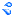 いーのかな？？いーんです！！って事なんでしょうね 笑ありがたや～～腐らずに頑張ってきてよかったまさかの展開です。昇給するけど、それも例外だから予想するしかないたぶんほんのちょっとかも（笑でも、大きな差です(標準より早く昇格するといっぱい増える。だけど中途だから早いとみなされるのか不明)どちらになるか、楽しみに待とう！来月わかります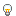 ワーママ仲間のみなさん頑張りましょう！！！以上私の私のための私による朗報でした